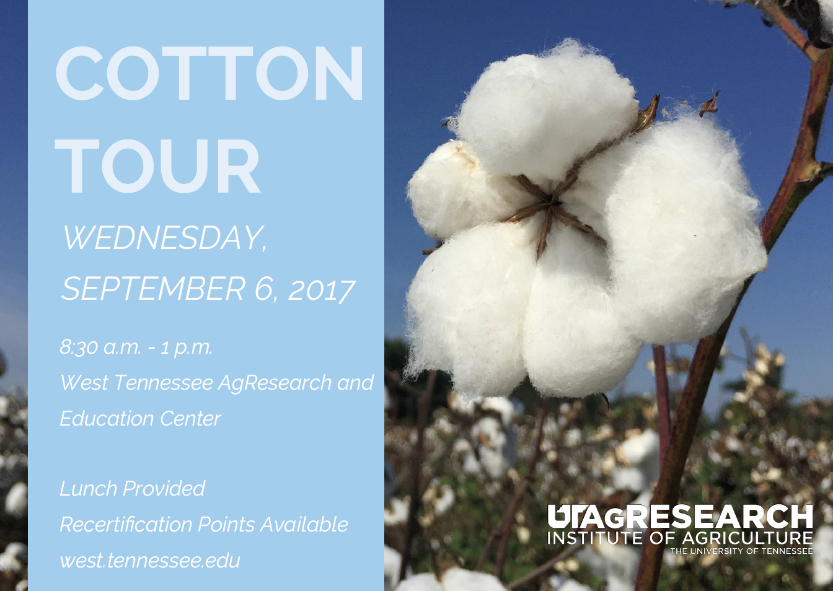 Tour 1 8:40/10:15Dr. Heather Kelly Disease Management; Target spot, Bacterial Blight & the ‘Leaf-Spot Complex’ @ Corner field 239:05/10:40Dr. Larry SteckelDicamba; observations from 2017 and what may come in 2018 @ Field 239:30/11:05Mr. Tyler SandlinDefoliation and PGRs; determining products, rates and timings in different cultivars during 2017 @ East-west rows of Field 23Tour 28:40/10:10Dr. Tyson Raper2018 Variety Selection @ OVT plot9:00/10:30Dr. Scott Stewart/Scott Graham/Sandy SteckelPlant Bug Control @ Weed block 9:20/10:50Mr. Shawn Butler/Tyson RaperRole of plant population in yield; determining stand with a drone; potassium deficiencies in cotton @ K block in Field 89:40/11:10Dr. Scott Stewart/Scott Graham/Sandy SteckelBollworm Trait @ Field 7